№ п/пПредметТема  урокаКонтроль выполнения заданийЭлектронный адрес1ИсторияМосковское государство и его соседи во второй половине XV в. https://interneturok.ru/lesson/istoriya-rossii/6-klass/drevnerusskoe-gosudarstvo/pravlenie-ivana-lll-vnutrennyaya-politika  §26вопросы и задания после §,письменно (фото выполненного задания выслать на электронную почту) можно аудиозапись ответа до 20.00klass6klass2020@yandex.ru2МатематикаСложение и вычитание положительных и отрицательных чисел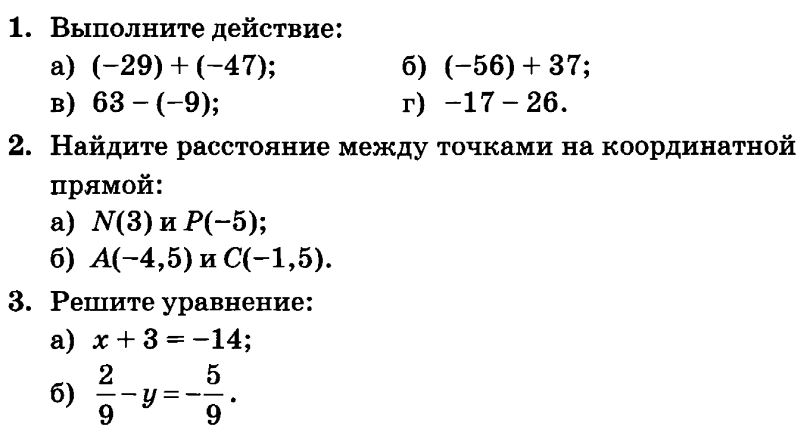 Фото решения отправить  на электронную почту.klass6klass2020@yandex.ru3Русский языкСоединение разных типовых фрагментов в текстах.Работа с материалом учебника § 66 упр.724 (устно).Упр. 726-727( устно)klass6klass2020@yandex.ru4ЛитератураЛирика К. Бальмонта и ее воплощение в музыке многих композиторов.Стр.207-208 учебник литературы.Выразительное чтение стихотворения, ответить письменно на вопрос 1 стр. 208Фото и аудио  выполненного задания выслать на электронную почту до 18.00)klass6klass2020@yandex.ru5Технология  Разработка творческого проекта . (Продолжение) Продолджить работу над проектом. Фото, на данном этапе над проектом ,прислать на эл.почту)klass6klass2020@yandex.ru6МузыкаМюзикл  «Вестсайдская  история»                                                                     https://yandex.ru/video/preview/?filmId=7515698970149741486&text=%D0%BC%D1%8E%D0%B7%D0%B8%D0%BA%D0%BB%20%D0%B2%D0%B5%D1%81%D1%82%D1%81%D0%B0%D0%B9%D0%B4%D1%81%D0%BA%D0%B0%D1%8F%20%D0%B8%D1%81%D1%82%D0%BE%D1%80%D0%B8%D1%8F%206%20%D0%BA%D0%BB%D0%B0%D1%81%D1%81%20%D0%B2%D0%B8%D0%B4%D0%B5%D0%BE%D1%83%D1%80%D0%BE%D0%BA&path=wizard&parent-reqid=1588855134193217-1445197409425074151800205-production-app-host-man-web-yp-237&redircnt=1588855151.1  Нарисовать афишу мюзикла «Вестсайдская история»(фото выполненного задания выслать на электронную почту) До 18-00ч     13.05.20.klass6klass2020@yandex.ru